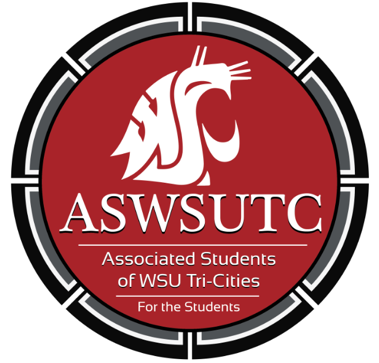 Associated Students ofWashington State University Tri-CitiesFinance Committee MeetingSeptember 26| 9:00 pmStudent Union Building 120NIntroductionsAdditions, Deletions, and/or Clarifications to the AgendaReading and Approval of Minutes9/19/18Unfinished BusinessNew BusinessDreamers ClubIV LeagueOpen ForumAnnouncementsAdjournment